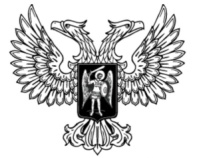 ДонецкАЯ НароднАЯ РеспубликАЗАКОНО ВНЕСЕНИИ ИЗМЕНЕНИЙ В СТАТЬИ 3 И 4 ЗАКОНА ДОНЕЦКОЙ НАРОДНОЙ РЕСПУБЛИКИ «О СУДЕБНОМ СБОРЕ» Принят Постановлением Народного Совета 10 марта 2018 годаСтатья 1Внести в Закон Донецкой Народной Республики от 20 марта 2015 года 
№ 26-IНС «О судебном сборе» (опубликован на официальном сайте Народного Совета Донецкой Народной Республики 21 апреля 2015 года) следующие изменения:1) в статье 3 после слов «кассационных жалоб,» дополнить словами «жалоб в порядке надзора,»;2) в статье 4:а) часть 1 дополнить пунктом 151 следующего содержания:«151) при подаче жалобы в порядке надзора на вступившие в законную силу судебные решения по спорам неимущественного характера – 100 процентов от ставки судебного сбора, подлежащего уплате при подаче искового заявления, а по спорам имущественного характера – 100 процентов от ставки судебного сбора, исчисляемого исходя из оспариваемой суммы;»;б) часть 2 дополнить пунктом 111 следующего содержания:«111) при подаче жалобы в порядке надзора на вступившие в законную силу судебные решения – 100 процентов от ставки судебного сбора, подлежащего уплате при подаче искового или иного заявления;».Глава Донецкой Народной Республики				              А.В.Захарченког. Донецк28 марта 2018 года№ 221-IНС